[Sender’s Name][Sender’s Organization Name][Organization Address][Date][Donor’s Name][Donor’s Address]Dear Mr. [Name of the donor],On behalf of our organization, I am sincerely grateful for the generous donation that you have made in support of our cause to educate the girl child. We have received an amount of $250 on January, 20th, 20XX. We also acknowledge that no goods were given to you in return for the donation.Ours is a tax-exemption organization and your contribution is eligible for a tax deduction. Please keep this letter for tax purposes. Again, thank you for the generous contribution made to our organization.Sincerely,[Your Name][Contact Number][Email ID][Signature]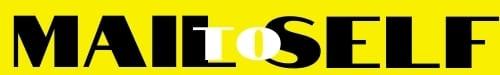 